ПРОЕКТ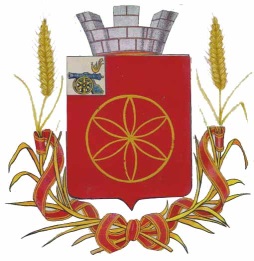 АДМИНИСТРАЦИЯ МУНИЦИПАЛЬНОГО  ОБРАЗОВАНИЯРУДНЯНСКИЙ  РАЙОН  СМОЛЕНСКОЙ ОБЛАСТИП  О  С  Т  А Н  О  В  Л  Е Н  И  Еот _____________ № _____ В соответствии с  Градостроительным кодексом Российской Федерации, Бюджетным кодексом Российской Федерации, Федеральным законом от 06.10.2003 №131-ФЗ «Об общих принципах организации местного самоуправления в Российской Федерации»,  постановлением правительства Российской федерации от 01.10.2015  №1050 «Об утверждении требований к программам, комплексного развития социальной инфраструктуры поселений, городских округов», постановлением Администрации муниципального образования Руднянский район Смоленской области от 19.12.2016 № 471 «Об утверждении Порядка принятия решения о разработке муниципальных программ, их формирования и реализации и Порядка проведения оценки эффективности реализации муниципальных программ»Администрация муниципального образования Руднянский район Смоленской области п о с т а н о в л я е т:1. Утвердить прилагаемую муниципальную программу «Комплексное развитие социальной инфраструктуры Переволочского сельского поселения Руднянского района Смоленской области»  на 2018 - 2027 годы.  2. Контроль за исполнением настоящего постановления возложить на заместителя Главы муниципального образования Руднянский район Смоленской области  Брич С. Е.Глава муниципального образования                                                                    Руднянский район Смоленской области                                               Ю. И. ИвашкинУТВЕРЖДЕНА                                                                            постановлением Администрации                                                                            муниципального образования                                                                         Руднянский район Смоленской области                                                                                                                                                             от «____» ___________ г. № _____МУНИЦИПАЛЬНАЯ ПРОГРАММА«Комплексное развитие социальной инфраструктурыПереволочского сельского поселения Руднянского района Смоленской области» на 2018-2027 годы(далее - Программа)Паспорт программы 2. Характеристика существующего состояниясоциальной инфраструктуры поселенияПереволочское сельское поселение находится в северо-восточной части Руднянского района Смоленской области и граничит: на севере — с Кляриновским сельским поселением, на северо-востоке — с Демидовским районом, на востоке и юго-востоке — с Чистиковским сельским поселением, на юге — с Руднянским городским поселением, на западе — с Кругловским сельским поселением.     Площадь поселения составляет .            Численность населения  на 01.01.2017 г. составляет 1267 человек. Плотность населения составляет 6,51 чел/км2 при общей плотности населения района 12 чел/км2.Расселение на территории Переволочского сельского поселения характеризуется мелкоселенностью и насчитывает 18 деревень.Жилой фонд по поселению составляет 35,1 тыс.м2 , в том числе в частной собственности – 34,7 тыс.м2; количество квартир – 826, в том числе в частной собственности – 817; площадь одной квартиры (в среднем) – 42,5 м2.Жилой фонд имеет практически 100% обеспеченность газом, 24% обеспечено водопроводом и 12% канализацией. Теплоснабжение полностью отсутствует.По территории поселения проходят автомобильные дороги Р120 Орёл — Витебск, Рудня — Понизовье, Рудня — Демидов.      Административным центром и одним из крупных населенных пунктов Переволочского сельского поселения является д. Переволочье. Она расположена в южной части территории поселения в 1 км от трассы Рудня-Демидов. 2.1. Сфера образованияОбразование - единый целенаправленный процесс воспитания и обучения, являющийся общественно значимым благом и осуществляемый в интересах человека, семьи, общества и государства, а также совокупность приобретаемых знаний, умений, навыков, ценностных установок, опыта деятельности и компетенции в целях интеллектуального, духовно-нравственного, творческого, физического и профессионального развития человека, удовлетворения его образовательных потребностей и интересов. Таким образом, перед муниципальной системой образования поставлена цель - повышение качества и доступности предоставляемых услуг населению муниципального образования Руднянский район Смоленской области. Для достижения поставленной цели была разработана муниципальная программа "Развитие образования и молодежной политики на территории муниципального образования Руднянский район Смоленской области» на 2017-2019 годы (далее – Программа). Программа включает следующие 3 подпрограммы, в том числе:- подпрограмма 1 «Развитие дошкольного образования»;- подпрограмма 2 «Развитие общего образования";- подпрограмма 3 «Развитие системы дополнительного образования». Социальная инфраструктура Переволочского сельского поселения Руднянского района Смоленской области в сфере образования представлена муниципальным бюджетным общеобразовательным учреждением: МБОУ «Свердловская школа» введенная в эксплуатацию в 1968 г. 2.2. Сфера культуры     В современном мире сохранение, развитие объектов культуры на селе  является важнейшим фактором, который обеспечивает духовное развитие общества и активно влияет на экономический рост, социальную стабильность, национальную безопасность и развитие институтов гражданского общества.       На сегодняшний день на территории Переволочского сельского поселения Руднянского района Смоленской области эффективно действует два  сельских Дома культуры, функционирует одна библиотека. Сельские дома культуры - центр общественной и культурной жизни людей на селе, место общения, развития творческих способностей земляков.Ведущее место в обеспечении многообразия культурной жизни сельского населения занимают Переволочский и Карташевичский Дома культуры. Основным показателем стабильности и востребованности услуг этих учреждений является возможность самореализации и гармонизации личности, повышение культурного уровня населения.Задача сохранения и развития культурных традиций решается путем организации и проведения культурно-массовых мероприятий, сохранения и развития традиционных форм народного искусства, самодеятельного художественного творчества. Ежегодно на территории Чистиковского сельского поселения проводится более 369 культурно-досуговых мероприятий, количество участников в среднем составляет 8 810 человека, количество клубных формирований - 18, в которых задействовано 114 человек, в том числе:- Переволочский СДК: мероприятий -195, участников – 8510; клубных формирований – 13,  в которых задействовано 84 человека.;- Карташевичский  СДК: мероприятий - 174, участников – 300; клубных формирований – 5,  в которых задействовано 30 человека;Ежегодно проводятся культурно-массовые мероприятия, посвященные Международному женскому дню, Празднику весны и труда, Дню защиты детей, Дню любви, семьи и верности, День деревни, Дню матери, и другие мероприятия, направленные на популяризацию семейных ценностей.Сельская библиотека - центр жизни местного общества. Максимально приближенная к населению, сельская библиотека является центром общественной и культурной жизни, единственным учреждением, предоставляющим бесплатное пользование книгой, обеспечивающим конституционное право жителей села на свободный доступ к информации.  На территории  Переволочского сельского поселения Руднянского района Смоленской области функционируют Переволочская библиотека – филиал №28. Количество пользователей составляет 519 человек, посещений в год– 4624, книговыдача в год– 11091.Из историко-культурного наследия на территории поселения находятся следующие памятники археологии:- курганная группа (6 курганов) – в  севернее д. Девино VIII-XII в.в.;- селище вблизи д. Девино - VII-XII в.;- курганная группа (2 кургана) – в  от д. Заозерье;- селище – д. Заозерье, III-II тыс. до н.э.;- курганная группа (4 кургана) – 3 км восточнее д. Микулино;- курганная группа (4 кургана) – 2 км севернее д. Самсонцы;- неолитическая стоянка в д. Заозерье;- городище на южной окраине д. Микулино, начало I тыс. XI-XIV в;- городище у озера Голыбай д. Микулино на территории средней школы;- селище – д. Переволочье, 1,7 км к северу от деревни на мысу южного берега озера Большая Рутавечь, в 0,18 км к западу от ручья Дунаец;- городище  - д. Дементеево, 0,2 км к западу от деревни, на мысу левого берега р. Рутавечь;- городище «Осиновый городок» - 2-3 км от д. Храпаки, в урочище «Свитщина» .  Памятники природы:- озеро Б. Рутавечь;- озеро Витрино;- озеро Девино;- озеро Едрица;- озеро Купелище;- озеро М. Рутавечь;- озеро Голыбай.Территории этих природных объектов необходимо выделить в категорию земель особо охраняемых территорий.Северную и западную часть поселения, между дорогой Рудня-Понизовье и западной границей занимает территория зоологического заказника. Памятники архитектуры:- церковь Казанская - с.Заозерье, кон. XIX века;- церковь Троицы – д. Микулино, сер. XIX в.Памятники истории:- место, где погибли секретарь руднянского подпольного райкома ВКП(б) А.А. Елисеев и секретарь райкома комсомола З.А. Меркина – д. Бель, 1942 г.;- место, где базировался французский авиаполк «Нормандия-Неман», установлен памятный знак – д. Дубровка, 1944г;- место, где  в 1944г. погиб французский летчик капитан Морис-де-Сейн и советский авиамеханик Владимир Белозуб из полка «Нормандия-Неман» - д. Дубровка, вблизи бывшего аэродрома;- памятное место, куда впервые пришел на руднянскую землю в Краснодворскую коммуну трактор «Фордзон-Путиловец» - д. Красный двор, 27.04.1928 г.;- братская могила 6 гвардейцев-минеров, героев советского союза И.К. Базылева, Ф.И. Безрукова, В.П. Горячева, В.Б. Ефимова, Н.В. Колосова, М.В. Мягкого, погибших в неравном бою с фашистами – д. Микулино, 03.05.1943 г., мемориальный комплекс;- место, где находился один из центров выступления крестьян – д. Микулино, 1650-1657 гг.;- место, где находился концентрационный лагерь военнопленных – д. Переволочье, 1942-1943 гг.;- родина героя Советского Союза Трудолюбова – д. Переволочье;- место, где проходило крестьянское восстание под руководством учителя А.С. Устиненко – д. Тубольцы, 1906-1907 гг;- памятное место, куда 27.04.1928 г. пришел в Краснодворскую коммуну трактор «Фордзон-Путиловец»- первый трактор на руднянской земле – д. Красный Двор                                     Перечень воинских захороненийВ развитии сферы культуры и отдыха должно доминировать направление повышения образовательно-культурного уровня населения. Для этого необходима реконструкция существующих библиотек и сельских домов культуры, являющиеся неотъемлемой частью культурной жизни поселения. 2.3. Сфера здравоохранения Организация медико-социальной помощи на селе, её объем и качество зависят от: удалённости медицинских учреждений от места жительства пациентов; укомплектованности квалифицированными кадрами, оборудованием; возможности получения специализированной медицинской помощи, в том числе и доврачебной; возможности реализации нормативов медико-социального обеспечения. Первичным звеном оказания медико-санитарной помощи на селе являются фельдшерско-акушерские пункты (далее – ФАП). Социальная инфраструктура в сфере здравоохранения на территории Переволочского сельского поселения Руднянского района Смоленской области  представлена двумя объектами: ФАП расположенны в д. Переволочье и  Удаленность Переволоческого ФАП от ОГБУЗ «Руднянская районная центральная больница» составляет 12 км., радиус обслуживания - 6 км., приписное население составляет 432 человека, медперсонал - фельдшер 1 ед.Карташевический ФАП расположен от ОГБУЗ «Руднянская районная центральная больница» на расстоянии 15 км., радиус обслуживания 6 км., приписное население составляет 233 человек, медперсонал - фельдшер 1 ед.Основными задачами ФАП являются оказание доврачебной помощи и проведение санитарно-оздоровительных и противоэпидемических мероприятий, направленных на профилактику заболеваний, снижение заболеваемости и травматизма, повышение санитарно-гигиенической культуры сельского населения. Фельдшер ФАП оказывает больным неотложную доврачебную лечебную помощь как на ФАПе, так и на дому, ведет профилактическую работу. В случаях, требующих врачебной помощи и консультации, фельдшер направляет больных к специалистам ОГБУЗ «Руднянская районная центральная больница» .3. Перечень мероприятий по проектированию, строительствуи реконструкции объектов социальной инфраструктуры поселенияИнформация о мероприятиях по проектированию, строительству и реконструкции объектов социальной инфраструктуры Переволочского сельского поселения Руднянского района Смоленской области  представлена в Приложение №2 к Программе.4. Оценка объемов и источников финансированиямероприятий ПрограммыРеализация мероприятий муниципальной программы планируется за счет средств внебюджетных источников.Обоснование планируемых объемов ресурсов на реализацию муниципальной программы заключается в создании условий эффективного функционирования и развития объектов социальной инфраструктуры для обеспечения повышения качества жизни населения Переволочского сельского поселения Руднянского района Смоленской области.Общий объем внебюджетных ассигнований на реализацию муниципальной программы составляет 13 000 тыс. рублей, в том числе по годам:2023-2027 годы – 13 000,0 тыс. рублейРесурсное обеспечение реализации муниципальной программы носят прогнозный характер и может быть скорректировано в течение периода ее действия с учетом особенностей реализации  региональных целевых программ, муниципальных программ и механизмов, на которых она базируется, а также с учетом ежегодного утверждения бюджетов Смоленской области, бюджета муниципального образования Руднянский район Смоленской области, бюджета  Переволочского сельского поселения Руднянского района Смоленской области  на очередной финансовый год и плановый период.5. Целевые индикаторы ПрограммыЦелью Программы является обеспечение эффективного функционирования и развития социальной инфраструктуры Переволочского сельского поселение  в соответствии с установленными потребностями сельского населения в объектах социальной инфраструктуры поселения.Достижение цели и решение задачи Программы оцениваются целевыми показателями (индикаторами) эффективного функционирования и развития объектов социальной инфраструктуры поселения:1. Доля детей школьного возраста Переволочского сельского поселение Руднянского района Смоленской области обеспеченных ученическими местами в школе в одну смену. 2. Удельный вес населения Переволочского сельского поселение Руднянского района Смоленской области участвующих в  культурно - досуговых формированиях. 3. Удельный вес населения Переволочского сельского поселение Руднянского района Смоленской области - пользователей библиотек. 4. Доля населения Переволочского сельского поселение Руднянского района Смоленской области, обсеченная квалифицированной доврачебной медицинской помощью. Планируемые значения индикаторов обеспеченности населения объектами социальной инфраструктуры по годам реализации по каждому мероприятию представлены в Приложение № 1 к Программе.6. Оценка эффективности мероприятий Программы       Оценка эффективности реализации Программы осуществляется на основании Методики оценки эффективности реализации муниципальных программ, утвержденной постановлением Администрации муниципального образования Руднянский район Смоленской области от 19.12.2016 № 471 «Об утверждении Порядка принятия решения о разработке муниципальных программ, их формирования и реализации и Порядка проведения оценки эффективности реализации муниципальных программ».7. Предложения по совершенствованиюнормативно-правового и информационного обеспеченияразвития социальной инфраструктурыПри оценке нормативно-правовой базы, необходимой для эффективного функционирования и развития социальной инфраструктуры поселения, не требуется внесение изменений по совершенствованию нормативно-правового и информационного развития социальной инфраструктуры, направленные на достижение целевых показателей Программы.Приложение № 1                   к муниципальной программе «Комплексное развитие социальной инфраструктуры                                                                                                                                                                               Переволочского сельского поселения                                      Руднянского района Смоленской области»на 2018-2027 годыПереченьмероприятий по проектированию, строительству и реконструкции объектов социальной инфраструктуры--------------------------------<*> Программа комплексного развития социальной инфраструктуры является концептуальным документом и не влечет возникновения расходных обязательств, конкретизация сумм расходов и возникновение расходных обязательств происходит с помощью таких инструментов, как муниципальные и государственные программы;<**> представленные технико-экономические параметры объектов не являются окончательными, могут быть изменены в большую или меньшую сторону на этапе проектирования, не указанные параметры уточняются также на этапе проектирования;Приложение № 2                   к муниципальной программе «Комплексное развитие социальной инфраструктуры                                                                                                                                                                               Переволочского сельского поселения                                      Руднянского района Смоленской области»на 2018-2027 годыЦелевые индикаторы обеспеченности населенияобъектами социальной инфраструктурыОб утверждении муниципальной программы «Комплексное развитие социальной инфраструктуры Переволочского сельского поселения Руднянского района Смоленской области»  на 2018 - 2027 годыНаименование ПрограммыМуниципальная  программа «Комплексное развитие социальной инфраструктуры Переволочского сельского поселения Руднянского района Смоленской области» на 2018-2027 годыОснование для разработки ПрограммыПравовыми основаниями для разработки Программы являются:1. Градостроительный кодекс Российской Федерации.2. Федеральный закон от 06.10.2003 N 131-ФЗ "Об общих принципах организации местного самоуправления в Российской Федерации".3. Постановление Правительства Российской Федерации от 01.10.2015 N 1050 "Об утверждении требований к программам комплексного развития социальной инфраструктуры поселений, городских округов".4. Приказ Министерства экономического развития Российской Федерации от 29.03.2016 №181 « Об утверждении порядка осуществления мониторинга разработкии утврждения программ комплексного развития социальной инфраструктуры поселений, городских округов».5.Постановление Администрации муниципального образования Руднянский район Смоленской области от 19.12.2016 № 471 «Об утверждении Порядка принятия решения о разработке муниципальных программ, их формирования и реализации и Порядка проведения оценки эффективности реализации муниципальных программ».6. Решение Совета депутатов Переволочского сельского поселения Руднянского района Смоленской области от 16.09.2011 №54 «Об утверждении Генерального плана Переволочского сельского поселения и Правил землепользования и застройки Переволочского сельского поселения».Наименованиезаказчика ПрограммыАдминистрация Переволочского сельского поселения Руднянского района Смоленской области Россия, 216763, Смоленская область, Руднянский район,  д. Переволочье,   ул. Школьная, д.1.                  Наименование разработчика ПрограммыАдминистрация муниципального образования Руднянский район Смоленской области Россия, 216790, Смоленская область, г. Рудня, ул. Киреева, д. 93Цель Программы    Создание материальной базы развития социальной  инфраструктуры для обеспечения повышения качества жизни населения Переволочского сельского поселения Руднянского района Смоленской области.Задача Программы     Обеспечение населения Переволочского сельского поселения Руднянского района Смоленской области объектами социальной инфраструктуры в соответствии с установленными потребностями в шаговой доступности, в том числе доступность этих объектов для лиц с ограниченными возможностями здоровья и инвалидов.       Создание условий безопасности, качества для эффективного функционирования и развития объектов социальной инфраструктуры. Целевые показатели (индикаторы) обеспеченности населения объектами социальной инфраструктуры1. Доля детей школьного возраста обеспеченных ученическими местами в школе в одну смену.2. Удельный вес сельского населения участвующих в  культурно - досуговых формированиях.3. Удельный вес сельского населения-пользователей библиотек. 4. Доля сельского населения, обсеченная квалифицированной доврачебной медицинской помощью. Укрупненное описание запланированных мероприятий (инвестиционных проектов) по проектированию, строительству, реконструкции объектов социальной инфраструктурыРеконструкция существующих объектов социальной инфраструктуры в соответствии с требованиями государственных стандартов, социальных норм и нормативов, создание условий для эффективного функционирования и развития объектов социальной инфраструктуры в соответствии с установленными потребностями населения Переволочского сельского поселения Руднянского района Смоленской области.Сроки и этапы реализации ПрограммыСрок реализации Программы: 2018 - 2027 годы.Объемы и источники финансирования ПрограммыОбщий объем внебюджетных ассигнований на реализацию муниципальной программы составляет                 13 000 тыс. рублей, в том числе по годам:2023-2027 годы – 13 000,0 тыс. рублей.Ожидаемые результаты реализации Программы     Успешная реализация мероприятий Программы позволит к 2027 году обеспечить следующие результаты:- доля детей школьного возраста Переволочского сельского поселение Руднянского района Смоленской области обеспеченных ученическими местами в школе в одну смену - 100%.- удельный вес населения Переволочского сельского поселение Руднянского района Смоленской области участвующих в  культурно - досуговых формированиях до  33%.- удельный вес населения Переволочского сельского поселение Руднянского района Смоленской области -пользователей библиотек до 45%.-доля сельского населения, обсеченная квалифицированной доврачебной медицинской помощью - 100%.№п/п Наименование населенного пунктаНаименование объектаСостояние объектаНеобходимые основные виды работ1.2.3.4.5.1.д. ЗадняяВоинское захоронение Удовлетворит.Текущий ремонт2.д. Красный дворБратская могила на гражд. кладбищеУдовлетворит.Текущий ремонт3.д. ДубровкаВоинское захоронение на гражданском кладбищеУдовлетворит.Текущий ремонт4.д.БутровоБратская могила на гражданском кладбищеУдовлетворит.Капитальный  ремонт5.д.КарташевичиВоинское захоронение Удовлетворит.Капитальный  ремонт№ п/пПрограммные мероприятия (инвестицион-ные проекты)Ответст-венные исполни-телиИсточ-ники финансированияОбъемы финансирования<*> , тыс. руб.Объемы финансирования<*> , тыс. руб.Объемы финансирования<*> , тыс. руб.Объемы финансирования<*> , тыс. руб.Объемы финансирования<*> , тыс. руб.Объемы финансирования<*> , тыс. руб.Объемы финансирования<*> , тыс. руб.Технико-экономические параметры объекта<**>Целевые индикаторы объекта№ п/пПрограммные мероприятия (инвестицион-ные проекты)Ответст-венные исполни-телиИсточ-ники финансированиявсегов том числе по годамв том числе по годамв том числе по годамв том числе по годамв том числе по годамв том числе по годамТехнико-экономические параметры объекта<**>Целевые индикаторы объекта№ п/пПрограммные мероприятия (инвестицион-ные проекты)Ответст-венные исполни-телиИсточ-ники финансированиявсего201820192020202120222023-2027Технико-экономические параметры объекта<**>Целевые индикаторы объекта123456789101113141Реконструкция Переволочского сельского Дома культуры, Переволочской библиотеки-филиал №28 Админист-рация МО Руднянский район Смоленской областиВнебюджетные источники1 000,0000001 000,0Учреждения культуры: СДК- вместимость зала - 67 мест;                      S = 115 м2Библиотека-S=95 м2Удельный вес сельского населения:                      - участвующих в  культурно - досуговых формирования;-.пользователей библиотек.2Реконструкция Карташевич-ского сельского Дома культурыАдминист-рация МО Руднянский район Смоленской областиВнебюджетные источники2 000,0000002 000,0Учреждения культуры: СДК- вместимость зала - 120 мест;                      S = 314 м2Удельный вес сельского населения:                      - участвующих в  культурно - досуговых формирования.2Иные мероприятия по комплексному развитию социальной инфраструктуры поселенияАдминист-рация МО Руднянский район Смоленской областиВнебюджетные источники10 000,00000010 000,0хх12345678910111314Итого по Программе:Админист-рация МО Руднянский район Смоленской областиВнебюджетные источники13 000,00000013 000,0хх№ п/пВид объекта социальной инфрастру-ктурыЦелевой индикаторЕдиница измеренияБазовое значение целевого показателя (индикатора) 2017 г.Планируемые значения целевых показателей (индикаторов) по годам реализацииПланируемые значения целевых показателей (индикаторов) по годам реализацииПланируемые значения целевых показателей (индикаторов) по годам реализацииПланируемые значения целевых показателей (индикаторов) по годам реализацииПланируемые значения целевых показателей (индикаторов) по годам реализацииПланируемые значения целевых показателей (индикаторов) по годам реализации№ п/пВид объекта социальной инфрастру-ктурыЦелевой индикаторЕдиница измеренияБазовое значение целевого показателя (индикатора) 2017 г.201820192020202120222023/ 20271Переволочский сельский Дом культурыУдельный вес населения Переволочского сельского поселение Руднянского района Смоленской области участвующих в  культурно – досуговых формированиях%292929292930До 332Карташевичский сельский Дом культурыУдельный вес населения Переволочского сельского поселение Руднянского района Смоленской области участвующих в  культурно – досуговых формированиях%292929292930До 333Переволочская библиотека- филиал №28Удельный вес населения Переволочского сельского поселение Руднянского района Смоленской области - пользователей библиотек %414141414142До 45